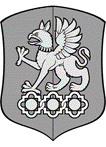 Приказг. ЕкатеринбургО командировании (о стажировке)ПРИКАЗЫВАЮ:направить в служебную командировку / на стажировку                                                                                      (Ф.И.О. направляемого, № группы)в г. (место командирования)с                 по                           20    г.  для (срок пребывания, цель поездки)Сохранить за ним(и) Оплатить Расходы за счет средств 		Основание:МИНИСТЕРСТВО НАУКИ И ВЫСШЕГО ОБРАЗОВАНИЯ РОССИЙСКОЙ ФЕДЕРАЦИИФедеральное государственное бюджетное образовательное учреждение высшего образования«Уральский государственный экономический университет»(УрГЭУ)№Ректор   Я.П. Силин